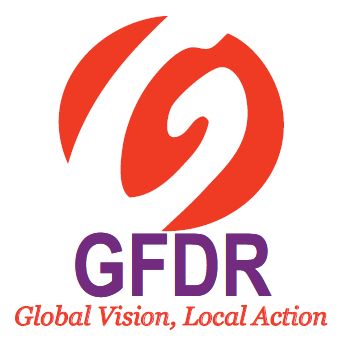 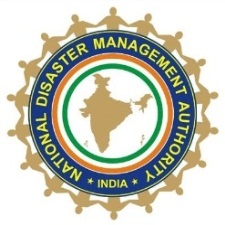 Response Proforma for Participation as Delegate Participation / Nomination Fee :The following delegates will represent our Organisation *** You may use photocopy of the same form if there are more than six nominationsPlease find enclosed our Cash/ DD/ Cheque No. ________ for Rs. ________Dated________ in favour of "Global Forum for Disaster Reduction" towards Participation Fee for the Conference.Kindly Send Duly Filled in Registration Proforma Alongwith Participation Fee to :Number of ParticipantsAmount (in Rs.)One participant from an Organisation4,000/- Two or more participants from same Organisation 3,000/- Per ParticipantParticipants from PSUs 2,500/- Per ParticipantS.No.NameDesignationContact Details (Email & Mobile No.) 123456NameDesignationCompanyAddress 1Address 2City & PincodeTelephoneFaxEmailWebsite (if any)* Programme is non-residential     * Delegate Fee is non-refundable, however change in nomination is acceptable* Programme is non-residential     * Delegate Fee is non-refundable, however change in nomination is acceptableMr. Vivek SharmaManager (Projects)Global Forum for Disaster Reduction (GFDR)3rd floor 216-A/13, Gautam Nagar, Opposite Gulmohar Park, New Delhi – 110 049Contact: +91 98998 88432, 97160 19560 (M);Email: vivek.gfdr@gmail.com & Website: www.gfdr.in 